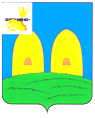 Контрольно-ревизионная комиссия муниципального образования Рославльского городского поселения Рославльского района Смоленской областиЗаключение по результатам финансово-экономической экспертизы проекта решения Совета депутатов Рославльского городского поселения «О внесении изменений в решение Совета депутатов Рославльского городского поселения Рославльского района Смоленской области от 1 ноября 2013 года № 32 «О   муниципальном дорожном фонде Рославльского городского поселения Рославльского района Смоленской области»».г. Рославль                                                                        от 23 марта 2015 года №6Основание для проведения финансово-экономической экспертизы: п.7 ч.2 ст.9 Федерального закона от 07.02.2011 № 6-ФЗ « Об общих принципах организации и деятельности контрольно-счетных органов субъектов РФ и муниципальных образований», Бюджетный кодекс РФ, Положение «О бюджетном процессе в муниципальном образовании Рославльское городское поселение Рославльского района Смоленской области», Положение «О Контрольно-ревизионной комиссии муниципального образования Рославльское городское поселение Рославльского района Смоленской области». Срок представления: проект решения для проведения экспертизы представлен в Контрольно-ревизионную комиссию 18 марта 2015 года.Сроки проведения финансово-экономической экспертизы: с 18.03.2015 – 25.03.2015 г.Нормативно-правовая основа экспертизы включает в себя:- Бюджетный  Кодекс РФ;- Федеральный закон от 6 октября 2003 г. N 131-ФЗ "Об общих принципах организации местного самоуправления в Российской Федерации";                    - Федеральным законом от 08.11.2007 № 257-ФЗ «Об автомобильных дорогах и дорожной деятельности в Российской Федерации и о внесении изменений в отдельные законодательные акты Российской Федерации»;- Областной закон от 29.09.2005 № 87-з «О межбюджетных отношениях в Смоленской области»;- Решение Рославльской районной Думы от 26.02.2015 №7;-Решение Совета депутатов Рославльского городского поселения Рославльского района Смоленской области от 1.11.2013 года №32.В ходе проведения экспертизы представленного проекта установлено.1.В соответствии с п. 5 статьи 179.4 Бюджетного Кодекса РФ, муниципальный дорожный фонд создается решением представительного органа муниципального образования, а также устанавливается Порядок формирования и использования бюджетных ассигнований муниципального дорожного фонда.      Пунктом 3.1. ст. 58 Бюджетного кодекса РФ и п.2 ст.2 Областного закона от 29.09.2005 №87-з «О межбюджетных отношениях в Смоленской области» установлено, что налоговый доход от акцизов на автомобильный и прямогонный бензин, дизельное топливо, моторные масла для дизельных и (или) карбюраторных (инжекторных) двигателей, производимые на территории Российской Федерации подлежит зачислению по дифференцированным нормативам отчислений, в бюджеты муниципальных образований, органы местного самоуправления, которых решают вопросы местного значения в сфере дорожной деятельности.2. Проектом решения «О внесении изменений в решение Совета депутатов Рославльского городского поселения Рославльского района Смоленской области от 1 ноября 2013 года № 32 «О муниципальном дорожном фонде Рославльского городского поселения Рославльского района Смоленской области»» предлагается дополнить п. 4 Порядка формирования муниципального дорожного фонда Рославльского городского поселения Рославльского района Смоленской области дополнительный источник доходов дорожного фонда, в виде межбюджетных трансфертов, полученных из бюджета  муниципального образования «Рославльский район» Смоленской области (в соответствии с областным законом от 29.09.2005 № 87-з «О межбюджетных отношениях в Смоленской области»).Заключительные положения:1.  В результате проведенной экспертизы было установлено, что принятие данного проекта решения не приведет к уменьшению доходной части бюджета Рославльского городского поселения в 2015 году. 2. Контрольно-ревизионная комиссия рекомендует принять к рассмотрению проект решения Совета депутатов Рославльского городского поселения «О внесении изменений в решение Совета депутатов Рославльского городского поселения Рославльского района Смоленской области от 1 ноября 2013 года № 32 «О   муниципальном дорожном фонде Рославльского городского поселения Рославльского района Смоленской области»». Председатель Контрольно-ревизионнойкомиссии                                                                                                 В.Л.АнтошкинСмоленская область, г.Рославль, ул. Заслонова д.2, т. 848134 6-41-97, e-mail krkgroslavlya@mail.ru